OBEC TOPOĽNÍKY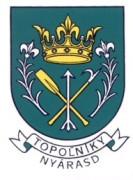 Obecný úrad  Hlavná 126, 930 11  TopoľníkyVýročná správa obceTopoľníkyza rok 2014Topoľníky, marec 2015Úvodné slovo starostu obce Výročná správa za rok 2014 predstavuje súhrn činností obce v hodnotovom vyjadrení a je vlastne kronikou uvedeného obdobia. Našou snahou bolo zabezpečenie potrieb v prospech občanov obce a to pri dodržiavaní rozpočtových pravidiel. Zároveň sme správne nakladali s prostriedkami získanými od štátu na výkon jeho kompetencií, a tiež s prostriedkami získanými z EÚ.Identifikačné údaje:Názov: 			Obec Topoľníky / Obecný úrad
adresa pre poštový styk: 	Hlavná ulica 126, 930 11 TopoľníkyŠtatutárny zástupca:		Bc. László Bacsó, starosta obceIČO:				 00305740
DIČ:				2021002181
tel.:				0315582151 
fax:				0315582692 
e-mail: web@topolniky.sk    
web: 				www.topolniky.skPrávna forma: 		obec Deň vzniku: 			Obec je samostatný územný samosprávny a správny celok, ktorý sa riadi zákonom 369/1990 Zb. o obecnom riadení v znení neskorších predpisov, zmien a doplnkov a Ústavou Slovenskej republiky. Rozloha obce: 		34,82 km2Počet obyvateľov k 31. 12. 2014: 3012 osôbZákladné orgány obce	1.Obecné zastupiteľstvo	2. starosta obceObecné zastupiteľstvo – je zastupiteľský zbor zložený z poslancov zvolených v priamych voľbách, ktoré sa konali v roku 2010 na obdobie 4 rokov v počte 9.Obecné zastupiteľstvo rozhodovalo na svojich zasadnutiach o základných otázkach života obce.Poslanci obecného zastupiteľstva:Zoltán Nagy – zástupca starostuJozef AngyalMgr.Zsolt DorákAdriana FrühvaldováAttila NagyErika NagyPaedDr.Károly PresinszkyCsaba RajkovicsIng.Ladislav SoókyKomisie obecného zastupiteľstvaObecné zastupiteľstvo v Topoľníkoch   má zriadené tieto stále komisie :komisia finančná, správy majetku a športukomisia rozvoja obce a ochrany životného prostredia,komisia školstva, kultúry a pre cirkevný život,komisia zdravotníctva, sociálna a ochrany verejného   poriadku,komisia pre rozvoj podnikania a cestovného ruchukomisia na ochranu verejného záujmu Komisie sú zložené z poslancov obecného zastupiteľstva a z ďalších osôb zvolených obecným zastupiteľstvom z radov odborníkov maximálne do 5 členov.Charakteristika obceObec Topoľníky sa nachádza v severovýchodnej časti Žitného ostrova, ktorý obopína hlavný tok Dunaja a Malý Dunaj. V rokoch 1960 až 1996 obec patrila do Západoslovenského kraja, do okresu Dunajská Streda. Podľa nového územnosprávneho členenia obec patrí naďalej do okresu Dunajská Streda, avšak už do Trnavského kraja. Topoľníky ležia na trase Bratislava-Komárno, približne 60 km na východ od Bratislavy. Nadmorská výška obce je 112 m, chotára obce 111 až 113 m.  Do roku 1940 obec tvoril dve samostatné lokality, Dolný Ňáražd a Horný Ňáražd, v tomto roku obce splynuli do jednej obce s názvom Ňárasd. Od roku 1948 sa volá Topoľníky.	Najstaršia písomná správa pochádza z r. 1113, to znamená, že v roku 2013 obec bude oslavovať 900 výročia prvej písomnej zmienky. Podľa tradície bola dedina kedysi na brehu Malého Dunaja, odkiaľ sa však obyvatelia pre časté povodne odsťahovali. Chotárom obce preteká Klátovské rameno, Malý Dunaj a Chotársky kanál. 	Administratívne patria k nej časti Aszód, Csanádpuszta, Disznóskút, Jánostelek, Ladikház, Lapogos, Révészház, Vadászlak, Öregrév.Obec Topoľníky pozostáva z dvoch katastrálnych území t.j. katastrálne územie Dolné Topoľníky a katastrálne územie Horné Topoľníky.Symboly obce:Symboly obce sú erb obce, vlajka obce, pečať obce, ktoré je obec povinná pri výkone samosprávy používať. Právnické osoby zriadené alebo založené obcou, iné právnické osoby a fyzické osoby môžu používať symboly obce len s jej súhlasom.Obec označuje erbom obce a vlajkou obce budovu, ktorá je sídlom orgánov obce, zasadaciu miestnosť obecného zastupiteľstva, úradnú miestnosť starostu obce a verejné budovy, ktoré sú vo vlastníctve obce.Erb obce Topoľníky:Erb obce je nasledovný: v zelenom štíte na šikmom zlatom vesle prekríženom strieborným hákovitým bidlom položený strieborný šíp, to všetko sprevádzané striebornými dovnútra prehnutými ľaliami na rovnakých listnatých stopkách a prevýšené zlatou, striebornými perlami zdobenou korunou. Za správne zaobchádzanie s erbom obce a za jeho ochranu zodpovedá tá osoba, ktorá ho použila alebo používa. Každý je povinný strpieť na výzvu odstránenie neoprávnene alebo nesprávne použitého erbu. Podrobné a záväzné vyobrazenie erbu obce Topoľníky tvorí prílohu č. 3 tohto štatútu.Zástava obce Topoľníky :Zástava obce pozostáva zo šiestich pozdĺžných pruhov vo farbách zelenej, bielej, žltej, bielej, žltej a zelenej. Zástava má pomer strán 2 :  ukončená je tromi cipmi, t. j. dvomi zástrihmi, siahajúcimi do tretiny jej listu.Ak sa pri výzdobe používa štátna vlajka SR a obecná zástava spoločne, sú umiestnené v rovnakej výške vedľa seba, pričom štátna vlajka je umiestnená z čelného pohľadu vľavo.Zástava obce sa vztyčuje zásadne na vlajkový stožiar. Vztyčuje a sníma sa pomaly a dôstojne, pri snímaní sa nesmie dotýkať zeme. Vztyčovanie a snímanie zástavy uskutočňujú pracovníci obecného úradu. Pri používaní a vyvesovaní zástavy musia byť dodržiavané nasledovné pravidlá:zástava sa nesmie použiť poškodená, ani znečistená a nesmie sa zväzovať do ružice,na zástave nesmie byť žiadny text, vyobrazenie, obraz, znak alebo odznak, kytica,                smútočný závoj a pod.Za správne zaobchádzanie so zástavou obce a za jej ochranu zodpovedá osoba, ktorá ju použila alebo používa.Obec používa odtlačok úradnej pečiatky s erbom a názvom obce na rozhodnutia, oprávnenia a osvedčenia skutočností vydaných pri výkone samosprávy. Pečať obce Topoľníky :Pečať obce Topoľníky tvorí erb obce Topoľníky s hrubopisom: „OBEC TOPOĽNÍKY“.Pečať uschováva starosta obce.Symboly obce Topoľníky sú zapísané v Heraldickom registri Slovenskej republiky pod signatúrou T – 70/99.Hlavný kontrolór obce:Hlavný kontrolór je zamestnancom obce a za svoju činnosť zodpovedá obecnému zastupiteľstvu, ktoré ho volí a odvoláva na šesť rokov. Po uplynutí tohto obdobia jeho pracovnoprávny vzťah k obci skončí. Deň konania voľby hlavného kontrolóra vyhlási obecné zastupiteľstvo na úradnej tabuli a spôsobom v mieste obvyklým najmenej 40 dní pred dňom konania voľby tak, aby sa voľba vykonala najneskôr do 60 dní odo dňa skončenia funkčného obdobia doterajšieho hlavného kontrolóra. Hlavný kontrolór je oprávnený nahliadať do účtovných a pokladničných dokladov, ako aj do iných dokumentov týkajúcich sa pokladničných operácií, vedenia účtovníctva, nakladania s majetkom obce a do iných  dokladov potrebných na výkon kontroly.Kronika obceKronika obce sa vedie v úradnom jazyku a v maďarskom jazyku.Zápisy do kroniky sa vykonávajú v štvrťročných intervaloch.Zápisy chronologicky dokumentujú fakty zo spoločenského a hospodárskeho života obce. Sú hodnoverným svedectvom o udalostiach v obci, a o ľuďoch, ktorí sa pričinili o prospech žitia miestneho spoločenstva.Spracovaním zápisov do kroniky je poverený Balázs Tibor Baffi, ktorého menuje a odvoláva starosta.Text jednotlivých štvrťročných zápisov do kroniky schvaľuje komisia školstva a kultúry obecného zastupiteľstva.Základná škola:Obec Topoľníky podľa § 6 ods. 1 zákona č. 596/2003 Zb. o štátnej správe v školstve a školskej samospráve v znení neskorších zákonov v rozsahu preneseného výkonu štátnej správy zriaďuje Základnú školu s vyučovacím jazykom maďarským (ďalej len  škola).Školu riadi riaditeľ školy, ktorého na návrh školskej rady vymenúva a odvoláva obec ako zriaďovateľ rozhodnutím obecného zastupiteľstva na základe výberového konania.Základná škola vykonáva svoju činnosť na základe vlastného organizačného poriadku. O svoju činnosť informuje obecné zastupiteľstvo.Obec vykonáva štátnu správu v prvom stupni vo veciach neplnenia povinnej školskej dochádzky. Materská škola, školské jedálne :Obec pri výkone územnej samosprávy zriaďuje predškolské a školské zariadenia: Materskú školuŠkolskú jedáleň pri MŠMaterskú školu riadi a za jeho činnosť zodpovedá riaditeľka, ktorá je zamestnankyňou obce. Riaditeľku materskej školy na návrh školskej rady vymenúva a odvoláva obec ako zriaďovateľ na základe výberového konaniaMaterská škola zabezpečí hlavne predškolskú výchovu žiakov, svoju činnosť vykonáva na základe vnútorného poriadku schváleného obecným zastupiteľstvom.Orgány školskej samosprávy:Školskú samosprávu vykonávajú tieto orgány:rada školyobecná školská radarada školského zariadeniaRada školy, obecná školská rada a rada školského zariadenia sú iniciatívne a poradné samosprávne orgány. Svoju činnosť zabezpečujú podľa vlastného štatútu.Spoločný obecný úrad:1. Na zabezpečenie výkonu úloh štátnej správy zverených zákonom č. 50/1976 Zb. o územnom plánovaní a stavebnom poriadku /stavebný zákon/ v znení neskorších predpisov /úlohy vyplývajúce z pôsobností stavebného úradu/- č. 135/1961 Zb. o pozemných komunikáciach /cestný zákon/ v znení neskorších predpisov /úlohy vyplývajúce z pôsobnosti špeciálneho stavebného úradu/    je zriadený spoločný obecný úrad so sídlom v Dunajskej Strede, Hlavná ul. č. 50/16.2. Spoločný obecný úrad je zriadený obcami na základe Zmluvy o zriadení spoločného obecného   úradu.Obecný hasičský zbor:1. Obec podľa § 15 ods. 1 písm. b) zákona č. 314/2001 Z.z. o ochrane pred požiarmi zriaďuje obecný hasičský zbor, ktorý plní úlohy na území obce súvisiace so zdolávaním požiarov a vykonávaním záchranných prác pri živelných pohromách a iných mimoriadnych udalostiach. Svoju činnosť vykonáva na základe  vypracovanej dokumentácie ochrany pred požiarmi obce.2. Obec vymenúva veliteľa obecného hasičského zboru, ktorý usmerňuje jeho činnosť.Obec túto činnosť zabezpečí na základe VZN č. 4/2003 Požiarneho poriadku obce.Postavenie obce:Obec Topoľníky je samostatný územný samosprávny a správny celok Slovenskej republiky zdržujúci osôb, ktorí majú na jej území trvalý pobyt. Obec je právnickou osobou samostatne hospodáriacou s vlastným majetkom a s vlastnými príjmami.Základnou úlohou obce pri výkone samosprávy je starostlivosť o všestranný rozvoj jej územia a o potreby jej obyvateľov. Obci pri výkone samosprávy možno ukladať  povinnosti a obmedzenia len zákonom a na základe  medzinárodnej zmluvy.Obec má právo združovať sa inými obcami v záujme dosiahnutia spoločného prospechu.Obec financuje svoje potreby  predovšetkým z vlastných príjmov, zo štátnych dotácií, ako aj z ďalších zdrojov.Obec môže na plnenie svojich úloh použiť návratné zdroje financovania a prostriedky mimorozpočtových peňažných fondov.Na plnenie rozvojového programu obce alebo na plnenie inej úlohy, na ktorej má štát záujem, možno obci poskytnúť štátnu dotáciu. Použitie štátnej dotácie je preskúmateľné štátnym orgánom podľa osobitných predpisov.Obec môže svoje úlohy financovať aj z prostriedkov združených s inými obcami, so samosprávnymi krajmi a s inými právnickými osobami alebo fyzickými osobami.Obec si môže na plnenie svojich úloh zriadiť mimorozpočtové peňažné fondy. Na plnenie úloh spoločných pre viac obcí alebo z iného dôvodu môžu obce zriadiť spoločný fond, správu fondu vykonáva rada fondu ustanovená obcami, ktoré fond zriadili, a to podľa dohodnutých pravidiel.Majetok obce Topoľníky tvoria všetky hnuteľné a nehnuteľné veci vo vlastníctve obce a všetky pohľadávky a iné majetkové práva obce a majetkové práva ostatných subjektov založených, resp. vytvorených obcou.Majetok obce slúži na plnenie úloh obce.Majetok obce Topoľníky sa používa najmä:pre verejné účelyna podnikateľskú činnosťna výkon samosprávy obceMajetok obce sa má zveľaďovať a zhodnocovať a vo svojej celkovej hodnote zásadne nezmenšený zachovať. Darovanie nehnuteľného majetku obce je neprípustné, ak osobitný predpis nestanoví inak. Majetok obce, ktorý slúži pre verejné účely (najmä miestne komunikácie a iné verejné priestranstvá) je verejne prístupný a možno ho obvyklým spôsobom používať, ak jeho používanie obec neobmedzila.Majetok obce a nakladanie s ním upravuje zákon SNR č. 138/91Zb. o majetku obcí  v  znení neskorších predpisov.Rozpočet obce na rok 2013Základným nástrojom finančného hospodárenia obce bol rozpočet obce na rok 2013.Obec v roku 2013 zostavila rozpočet podľa ustanovenia § 10 odsek 7) zákona č. 583/2004 Z. z. o rozpočtových pravidlách územnej samosprávy a o zmene a doplnení niektorých zákonov v znení neskorších predpisov. Rozpočet obce na rok 2013 bol zostavený ako vyrovnaný. Bežný a kapitálový rozpočet bol zostavený ako prebytkový a finančné operácie ako schodkové. Hospodárenie obce sa riadilo podľa schváleného rozpočtu na rok 2013. Rozpočet obce bol schválený obecným zastupiteľstvom dňa 11.12.2012 uznesením č. 12/2012-Pl B/1Rozpočet obce bol zmenený dvakrát:-	prvá zmena schválená dňa 11.06.2013 uznesením č. 4/2013-Pl B/2-	druhá zmena schválená dňa 10.12.2013 uznesením č. 10/2013-Pl B/3Hospodárenie obce bolo nasledovné:Rozpočet obce po zmenách k 31.12.20142. Rozbor plnenia príjmov za rok 2014 v €I./ Bežné príjmy spolu:1) Bežné príjmy - daňové príjmy (100): a) Výnos dane z príjmov poukázaný územnej samospráve (111) Z predpokladanej finančnej čiastky vo výške 580.000 € z výnosu dane z príjmov boli k 31.12.2014 poukázané prostriedky zo ŠR vo výške 588.212 €, čo predstavuje plnenie na 101,42 %. b) Daň z nehnuteľností (121)Z rozpočtovaných 118.300 € bol skutočný príjem k 31.12.2014 vo výške 121.555 €, čo je 102,75 % plnenie. Príjmy dane z pozemkov boli vo výške 92.103 €, dane zo stavieb boli vo výške 29.118 € a dane z bytov vo výške 334 €. K 31.12.2014 obec eviduje pohľadávky na dani z nehnuteľností vo výške 30.421,53 €.c) Dane za špecifické služby (133)- Daň za psa: z rozpočtovaných 1.550 € bol skutočný príjem k 31.12.2014 vo výške 1.558 €, obec    eviduje pohľadávky na dani za psov v sume 172,30 €.- Daň za ubytovanie: z rozpočtovaných 200 € bol skutočný príjem 74 €.- Daň za užívanie verejného priestranstva: z rozpočtovaných 2.300 € bol skut. príjem 1.241 €.- Poplatok za komunálny odpad a drobný stavebný odpad: z rozpočtovaných 43.000 € bol skut.    príjem 41.874 €, obec eviduje pohľadávky v sume 16.130,28 €.2) Bežné príjmy - nedaňové príjmy (200): a) Príjmy z podnikania a z vlastníctva majetku (210)Z rozpočtovaných 140.500 € bol skutočný príjem k 31.12.2014 vo výške 143.736 €, čo je 102,30 % plnenie. Ide o príjem z prenajatých pozemkov vo výške 9.528 € a príjem z prenajatých budov, priestorov a objektov vo výške 134.208 €.b) Administratívne poplatky a iné poplatky a platby (220)- Administratívne poplatky - správne poplatky (221):Z rozpočtovaných 22.600 € bol skutočný príjem k 31.12.2014 vo výške 21.329 €, čo je 94,38 % plnenie. Prevažnú časť príjmov tvoria príjmy zo správnych poplatkov za prevádzku výherných hracích prístrojov, ktoré sú vo výške 12.500 €.  - Poplatky za predaj výrobkov, tovarov a služieb, za materské školy, za stravné, za prebytočný hnuteľný majetok (223):Z rozpočtovaných 34.964 € bol skutočný príjem k 31.12.2014 vo výške 40.293 €, čo je 115,24 %.  - poplatky za vyhlásenie (876 €), príjem za elektrinu, plyn, vodné za byty (2.834 €), KTV (314 €), za kopírovacie práce (507 €), cintorínske poplatky (1.546 €), hrobové miesta (123 €), separovaný zber (672 €), prísp. rodičov do MŠ a ŠKD (3.765 €), prípl. k obedom (7.841 €), fond opráv náj.bytov (16.764 €), vyúčtovanie – náj.byty (111 €), Slov.pošta (1.728 €), miestny poplatok, tombola - deň obce (2.220 €), vstupenky (992 €).  c) Úroky z vkladov (242):Z rozpočtovaných 200 € bol skutočný príjem k 31.12.2014 vo výške 160 €.d) Ostatné príjmy z náhrad poistného plnenia, z výťažkov z lotérií a iných podobných hier, z dobropisov, vratky, z refundácie, iné (292):Z rozpočtovaných 700 € bol skutočný príjem k 31.12.2014 vo výške 838 €. - náhrada z poistného plnenia (253 €), výťažky z lotérií a iných podobných hier (585 €).3) Bežné príjmy - ostatné príjmy (300): Obec prijala nasledovné granty a transfery:Granty a transfery boli účelovo viazané a boli použité v súlade s ich účelom, tie, ktoré patrili rozpočtovým organizáciám boli v plnej výške poukázané na ich výdavkový účet.II./ Kapitálové príjmy: 1) Kapitálové príjmy (230):a) Príjem z predaja kapitálových aktív (231):V roku 2014 obec nemala príjmy z predaja kapitálových aktív. Ide o príjem z predaja budov, bytov.b) Príjem z predaja pozemkov (233):Z rozpočtovaných 91.000 € bol skutočný príjem k 31.12.2014 vo výške 138.450 €, čo je 152,14 % plnenie.2) Kapitálové granty a transfery (320):Transfery v rámci verejnej správy (322):Z rozpočtovaných 39.158 € bol skutočný príjem k 31.12.2014 vo výške 39.158 €, čo je 100,00 % plnenie. Ide o príjem dotácie od TTSK za predaj pozemkov na priemyselné účely.III./ Príjmové finančné operácie: Ide o nasledovné finančné operácie:- zostatok FP z predchádzajúceho roku – bilančný prevod vo výške 12.000 €,- kontokorentný úver vo výške 826.150 € (celkový pohyb na účte 513001). 3. Rozbor plnenia výdavkov za rok 2014 v  €I./ Bežné výdavky:v tom :                                                                                                                                    v €1. Bežné výdavky obce:a) Mzdy, platy, služobné príjmy a ostatné osobné vyrovnania (610)Z rozpočtovaných 278.308 € bolo skutočné čerpanie k 31.12.2014 vo výške 271.654 €, čo je 97,61 % čerpanie. Patria sem mzdové prostriedky pracovníkov OcÚ, matriky, miestneho hospodárstva, kultúrnej služby,  chránenej dielne, aktivačných pracovníkov, TSP a pracovníkov školstva s výnimkou právneho subjektu (ZŠ).b) Poistné a príspevok do poisťovní (620)Z rozpočtovaných 95.928 € bolo skutočne čerpané k 31.12.2014 vo výške 102.450 €, čo je 106,80 % čerpanie. Sú tu zahrnuté odvody poistného z miezd pracovníkov za zamestnávateľa.c) Tovary a služby (630)Z rozpočtovaných 392.290 € bolo skutočne čerpané k 31.12.2014 vo výške 395.066 €, čo je 100,71 % čerpanie. Ide o prevádzkové výdavky všetkých stredísk OcÚ, ako sú cestovné náhrady, energie, materiál, dopravné, rutinná a štandardná údržba, nájomné za nájom a ostatné tovary a služby.d) Bežné transfery (640)Z rozpočtovaných 75.740 € bolo skutočne čerpané k 31.12.2014 vo výške 80.144 €, čo predstavuje 105,81 % čerpanie. Ide o transfery občianskemu združeniu, nadácii, na členské príspevky, príspevkovej organizácii, na dávku v hmotnej núdzi, ostatným subjektom verejnej správy.e) Splácanie úrokov a ostatné platby súvisiace s úvermi, pôžičkami a návratnými finančnými výpomocami (650)Z rozpočtovaných 30.000  € bolo skutočne vyčerpané k 31.12.2014 vo výške 24.508 €, čo predstavuje 81,69 % čerpanie.2. Výdavky rozpočtových organizácií s právnou subjektivitou (Základná škola):Základná škola s VJM je právnickou osobou, pričom zriaďovateľom školy je obec. Hospodári s finančnými prostriedkami ako rozpočtová organizácia. Prostriedky zo ŠR prijíma obec, ktoré sú preúčtované na samostatný účet ZŠ. Základná škola v roku 2014 účtovala len bežné výdavky rozpočtu, ktoré boli odsúhlasené na základe návrhu vedenia školy.a) Normatívne finančné prostriedkyZ rozpočtovaných 359.221 € bolo skutočné čerpanie k 31.12.2014 vo výške 359.808 €, čo je 100,16 % čerpanie. Patria sem mzdové prostriedky pracovníkov školy, odvody poistného z miezd, prevádzkové výdavky, ako sú cestovné náhrady, energie, materiál, rutinná a štandardná údržba, ostatné tovary a služby.b) Nenormatívne finančné prostriedkyZ rozpočtovaných 8.442 € bolo skutočne čerpané k 31.12.2014 vo výške 7.662 €, čo je 90,76 % čerpanie. Patria sem účelovo určené finančné prostriedky na záujmové vzdelávanie financované prostredníctvom vzdelávacích poukazov čerpané vo výške 5.236 €, na skvalitnenie podmienok na výchovu a vzdelávanie žiakov zo sociálne znevýhodneného prostredia vo výške 2.426 €.c) Projektový grantZákladná škola s VJM v roku 2014 prijala od Úradu vlády SR projektový grant vo výške 29.792 € účelovo určené na realizáciu projektu „Opatrenia na podporu výparu, proti suchu a využití dažďovej vody na ZŠ v Topoľníkoch“ spolufinancovaného z Finančného mechanizmu Európskeho hospodárskeho priestoru a štátneho rozpočtu SR, z ktorých k 31.12.2014 bolo čerpané 250,00 €. Plánovaný termín ukončenia projektu je 31.12.2015.d) Iné zdrojeZ rozpočtovaných 2.031 € bolo skutočne čerpané k 31.12.2014 vo výške 2.176 €, čo je 107,14 %. Patria sem príspevky rodičov do ŠKD a školské potreby pre deti v hmotnej núdzi.II./ Kapitálové výdavky :v tom :										              v  €III./ Výdavkové finančné operácie :Splácanie istiny z prijatých bankových úverov dlhodobých bolo vo výške 73.248 €; skutočné splácanie istiny z úverov krátkodobých (kontokorentný úver-celkový pohyb na účte 821002) bolo vo výške 913.157 €.V roku 2014 obec využívala aj kontokorent na svojich bežných účtoch, čiže povolené prečerpanie (debet), ktorý k 31.12.2014 nebol  vysporiadaný, zo schváleného kontokorentného úveru v sume 120.000 € zostatok dlhu k 31.12.2014 činí sumu 29.288 €. 4. Použitie prebytku (vysporiadanie schodku) hospodárenia za rok 2014Rozpočet bežných príjmov a výdavkov v EUR:Rozpočet kapitálových príjmov a výdavkov v EUR:Finančné operácie v EUR:Rozpočet celkom (bežný, kapitálový a finančné operácie) v EUR:Celkové hospodárenie rozpočtu obce Topoľníky za rok 2014 je 7.301 EUR.Obec za rok 2014 dosiahla prebytkový bežný a kapitálový rozpočet, čo spolu činí  sumu 155.556 € (139.276 + 16.280). Prebytok bežného a kapitálového rozpočtu bol použitý na krytie schodku  finančných operácií. 5. Tvorba a použitie prostriedkov sociálneho fonduSociálny fondTvorbu a použitie sociálneho fondu upravuje kolektívna zmluva.6. Bilancia aktív a pasív k 31.12.2014 v €A K T Í V A P A S Í V A7. Prehľad o stave a vývoji dlhu k 31.12.2014Obec k 31.12.2014 eviduje tieto záväzky:1. krátkodobé záväzky		                 51.543 €-	voči dodávateľom				       2.519 € -	voči zamestnancom			     19.246 €-     záväzky z nájmu (leasing os.auta)	       6.336 €-     poistné náklady voči inštitúciám	   	     11.523 €   -     ostatné priame dane			        1.576 €-     iné					    	        2.848 € -     nevyfakturované dodávky                      	        7.495 €2. dlhodobé záväzky		          	             1.503.806 €-    ŠFRB			          	             1.408.633 €-    dlhodobé prijaté preddavky	 (kaucie)    94.829 € -    záväzky zo SF			       	           344 €3. bankové úvery dlhodobé 			      62.766 €-   Športová hala			  	      33.478 €-   Bežné bankové úvery - kontok.ú.           	      29.288 €Táto výročná správa sa vyhotovuje za účtovné obdobie od 01.01.2014 do 31.12.2014.								Bc.László Bacsó								starosta obceV Topoľníkoch, dňa: 10.04.2014Rozpočet v €Príjmy celkom2.096.580z toho :Bežné príjmy1.416.422Kapitálové príjmy130.158Finančné príjmy 550.000Výdavky celkom2.096.580z toho :Bežné výdavky1.332.295Kapitálové výdavky139.662Finančné výdavky              624.623Rozpočet na rok 2014Skutočnosť k 31.12.2014% plnenia2.096.5802.455.498117,12 %Rozpočet na rok 2014Skutočnosť k 31.12.2014% plnenia1.416.4221.439.740101,65%Rozpočet na rok 2014Skutočnosť k 31.12.2014% plnenia745.350754.576101,24 %Rozpočet na rok 2014Skutočnosť k 31.12.2014% plnenia198.964206.356103,72 %Rozpočet na rok 2014Skutočnosť k 31.12.2014% plnenia472.108 478.808101,42 %P.č.PoskytovateľSuma v €Účel1.Okresný úrad Trnava-odb.šk.368.289ZŠ2.ÚV SR29.792Projektový grant-„Modré školy“3.Okresný stavebný úrad1.452Stav.úrad, cestná dopr., živ.prostr.,REGOB4.Okresný úrad DS3.905Matrika5.ESF17.199Dotácia na terénne soc.práce6.ÚPSVaR DS4.137Stravné pre deti v HN7.Okresný úrad DS320Odmena CO skladníka8.ÚPSVaR DS35.105Aktivačná činnosť9.ÚPSVaR DS5.393Chránená dielňa10.Okresný úrad Trnava4.557MŠ na predškolskú výchovu11.TTSK850Zdravý duch,letný tábor12.Okresný úrad DS7.809Dotácia na voľbySPOLUSPOLU478.808Rozpočet na rok 2014Skutočnosť k 31.12.2014% plnenia130.158177.608136,46Rozpočet na rok 2014Skutočnosť k 31.12.2014% plnenia550.000838.150152,39 %Rozpočet na rok 2014Skutočnosť k 31.12.2014% plnenia2.096.5802.448.197116,77 %Rozpočet na rok 2014Skutočnosť k 31.12.2014% plnenia1.332.2951.300.46497,61 %Funkčná klasifikáciaRozpočetSkutočnosť% plneniaPROGRAM 1: Plánovanie, manažment a kontrola221.038209.46694,76- v tom podprogramy:1.1 Riadenie obce180.194173.99296,561.2 Kontrolná činnosť8.3308.710104,561.3 Členstvo v organizáciách a združeniach4.3004.890113,721.4 Obecné zastupiteľstvo22.20015.64670,481.5 Vzdelávanie zamestnancov50032464,801.6 Služobné auto5.5145.904107,07PROGRAM 2: Služby občanom154.467174.744113,13- v tom podprogramy:2.1 Matričný úrad3.4733.905112,442.2 Obecná televízia8.2507.39589,642.3 Obecný rozhlas1.5001.15376,872.4 Miestne hospodárstvo141.244162.291114,90PROGRAM 3: Bezpečnosť31.75030.99697,63- v tom podprogramy:3.1 Verejný poriadok a bezpečnosť7.4006.70090,543.2 Kamerový systém3.8003.78199,503.3 Ochrana pred požiarmi10.90010.17093,303.4 Civilná ochrana350353100,863.5 Veterinárna bezpečnosť30000,003.6 Poistenie majetku9.0009.992111,02PROGRAM 4: Odpadové hospodárstvo 51.10050.16198,16- v tom podprogramy:4.1 Zber a odvoz odpadu, nakladanie s odpadmi51.10050.16198,16PROGRAM 5: Komunikácie19.50024.809127,23- v tom podprogramy:5.1 Správa a údržba komunikácií14.50023.819164,275.2 Dopravné značenie5.00099019,80PROGRAM 6: Doprava11.55010.94494,75v tom podprogramy:6.1 Školský autobus11.55010.94494,75PROGRAM 7: Šport75.10069.38392,39- v tom podprogramy:7.1 Športová hala36.80028.94278,657.2 Športové ihriská6.8007.441109,437.3 Podpora športových klubov a organizácií31.50033.000104,76PROGRAM 8: Kultúra78.13374.51195,36- v tom podprogramy:8.1 Miestne kultúrne strediská41.53341.911100,918.2 Kultúrne podujatia18.40017.40094,578.3 Kultúrne akcie celoobecné10.20010.09999,018.4 Opravy a udržiavanie obecných pamiatok8.0005.10163,76PROGRAM 9: Vzdelávanie580.167548.99394,63- v tom podprogramy:9.1 Základná škola399.486369.89692,599.2 Školský klub detí21.84221.18096,979.3 Materská škola128.519129.649100,889.4 Stravovanie v jedálňach školských zariadení30.32028.26893,23PROGRAM 10: Prostredie pre život40.30039.61598,30- v tom podprogramy:10.1 Verejné osvetlenie32.50036.124111,1510.2 Ochrana životného prostredia7.8003.49144,76PROGRAM 12: Sociálne služby39.19042.335108,03- v tom podprogramy:12.1 Stravovanie dôchodcov50018436,8012.2 Kluby dôchodcov9.3009.20999,0212.3 Jednorazové dávky5.0006.298125,9612.4 Príspevky neštátnym subjektom12.39011.49292,7512.5 Ďalšie sociálne služby - TSP12.00015.152126,27PROGRAM 13: Administratíva30.00024.50781,6913.1 Transakcie verejného dlhu – úroky z úveru30.00024.50781,69Spolu1.332.2951.300.46497,61Rozpočet na rok 2014Skutočnosť k 31.12.2014% plnenia399.486369.89692,59 %Rozpočet na rok 2014Skutočnosť k 31.12.2014% plnenia139.662161.328115,51 %Funkčná klasifikáciaRozpočetSkutočnosť% plneniaDom smútku23.00020.27088,13Prípravná a projekt. dok.-kanalizácia33.00033.660102,00Výstavba 58 RD72.93067.93093,14Nákup chodníkov od obyvateľov9.0006.66474,04Zast. plán-príjazd,komun.etapa  (dotácia)031.073Nákup os.auta-akont., splátka leasingu1.7321.73199,94Spolu139.662161.328115,51 %Rozpočet na rok 2014Skutočnosť k 31.12.2014% plnenia624.623986.405157,92RozpočetPlnenie%Príjmy1.416.4221.439.740101,65Výdavky1.332.2951.300.46497,61Výsledok84.127139.276RozpočetPlnenie%Príjmy130.158177.608136,46Výdavky139.662161.328115,51Výsledok-9.50416.280RozpočetPlnenie%Príjmy550.000838.150152,39Výdavky624.623986.405157,92Výsledok-74.623-148.255RozpočetPlnenie%Príjmy2.096.5802.455.498117,12Výdavky2.096.5802.448.197116,77Výsledok07.301Sociálny fondSuma v €ZS k 1.1.2014161,11Prírastky - povinný prídel – 1,5 %                   3.429,71Úbytky   - závodné stravovanie                    3.247,00KZ k 31.12.2014343,82NázovZS  k  1.1.2014KZ  k  31.12.2014Neobežný majetok spolu7.822.2577.497.737z toho :Dlhodobý nehmotný majetok2.9422.186Dlhodobý hmotný majetok7.242.0276.925.499Dlhodobý finančný majetok577.288570.052Obežný majetok spolu183.065140.221z toho :Zásoby267623Pohľadávky63.88466.666Finančný majetok56.64452.133Poskytnuté návr. fin. výpomoci dlh.--Poskytnuté návr. fin. výpomoci krát.--Prechodné účty aktív62.27020.799SPOLU8.005.3227.637.958NázovZS  k  1.1.2014KZ  k  31.12.2014Vlastné zdroje krytia majetku3.511.4443.512.293z toho :Oceňovacie rozdiely--7.366Fondy účtovnej jednotky--Výsledok hospodárenia3.511.4443.519.659Záväzky1.912.3781.626.499z toho :Rezervy zákonné krátkodobé22.9321.200Zúčtovanie medzi subj.VS (VÚC)2.5147.184Dlhodobé záväzky1.560.8401.503.806Krátkodobé záväzky158.48551.543Bankové úvery a ostatné výpomoci167.60762.766Prechodné účty pasív 2.581.5002.499.166SPOLU8.005.3227.637.958